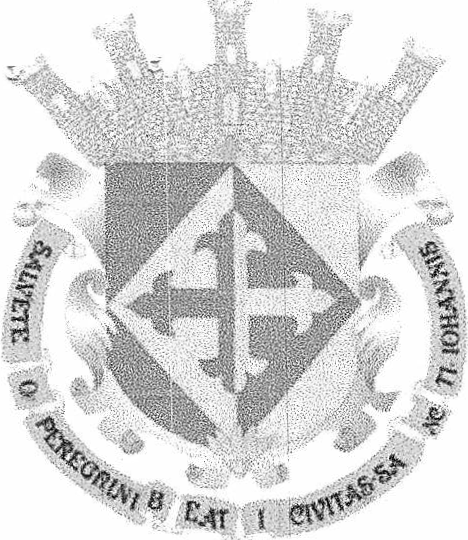 H. AYUNTAMIENTO CONSTITUCIONALSANJUAN DE LOS LAGOS JALISCOCOMISION EDILICIA DE CULTURA Y TURISMOMINUTA DE TRABAJO DE LA COMISION EDILICIA DE CULTURA Y TURISMO DEL H AYUNTAMIENTO DE SAN JUAN DE LOS LAGOS JALISCO.El día 18 de Octubre 2017, reunidos en las instalaciones que ocupa la sala de Cabildo del Ayuntamiento Municipal, siendo las 11:25am, en mi carácter de PRESIDENTA de la comisión edilicia de Cultura y Turismo, en los términos  de los artículos 27, 37 fracción IX, 49 fracción IV, 50 de la Ley de Gobierno y Administración Pública Municipal del Estado de Jalisco; 39, 46, 78 del Reglamento de Ayuntamiento del Municipio de San Juan de los Lagos, Jalisco, de la ley de gobierno y administración pública municipal dél éStado dé Jalisco con él objetivo de revisar la correspondencia del la presente comisión desarrollándose bajo el siguiente:ORDEN DEL OlAl.	Asistencia y verificación del Quórum Legal11.   Aprobación del Orden del Día111.  Revisión de la correspondenciaIV. Asuntos GeneralesDESAHOGOl.	ASISTENCIA Y VERIFICACION DEL QUORUM LEGALEn uso de la voz el REGIDORA. MTRA. MARCELA BECERRA VILLA en su carácter de presidenta de la Comisión Edilicia de Cultura y Turismo, procedió a pasar lista de asistencia los miembros de esta Comisión haciéndose constar la asistencia de las siguientes integrantes de la Comisión Edilicia de Cultura.REGIDORA. C. RUT ARGELIA GUTIÉRREZ MARTIN PRESIDENTA. MTRA. MARCELA BECERRA VILLADIRECTORA DE TURISMO MUNICIPAL. C. DIANA LAURA DE ANDA SANCHEZTodos presentes en la Comisión Edilicia de Cultura y Turismo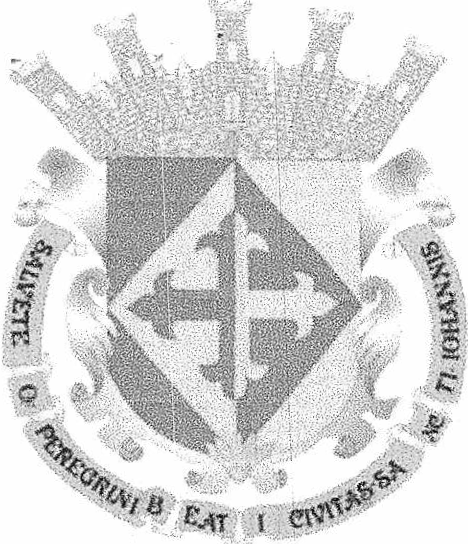 H. AYUNTAMIENTO   CONSTITUCIONALSANJUAN DE LOS LAGOS jALISCOCOMISION  EDILICIA DE CULTlURA Y TURISMOMINUTA DE TRABAJO DE LA COMISION EDILICIA DE CULTURA Y TURISMO DEL H AYUNTAMIENTO  DE SAN JUAN DE LOS LAGOS JALISCOSeñores y señoras para efecto de dar inicio a la minuta de trabajo de Comisión Edilicia de Cultura y Turismo de Ayuntamiento Correspondiente, se tiene una asistencia de 2 regidoras incluyendo a la presidenta de la Comisión y una directora, por lo que existe Quórum Legal para su realización y por lo tanto  los acuerdos  que se  tomen serán validos, en consecuencia procede a desahogar y proveer el siguiente.11. APROBACION  DEL ORDEN  DEL OlAEn el desahogo Del segundo punto del Orden del día, en uso de la voz de la REGIDORA. MTRA MARCELA BECERRA VILLA, en su carácter de Presidenta de la Comisión Edilicia de Cultura, pone a su consideración para aprobación El Orden del Día propuesto, por lo que en votación se les pregunta a los integrantes de la Comisión edilicia de Cultura, si están acuerdo con la aprobación sírvanse levantando la mano.REGIDORA . C. RUT ARGELIA GUTIÉRREZ MARTIN PRESIDENTA MTRA. MARCELA BECERRA VILLADIRECTORA  DE TURISMO MUNICIPAL. C. DIANA LAURA DE ANDA SANCHEZSE APRUEBA por unanimidad de los presentes.11.    REVISJON  DE LA CORRESPONDENCIALa presente comisión se realizo una minuta de trabajo numero VIl el día de septiembre del presente año los cuales los acuerdos fueron los siguiente:Los acuerdos son los siguientes.1. se giraran las invitaciones a los municipios de manera personal  visitando  las oficinas correspondientes en caso de ser municipios muy distantes se enviaran por correo electrónicola lista de los invitados serán los siguientes.LAGOS DE MORENOH. AY UNTAMIENTO  CONSTITUCIONALSANJUAN DE LOS LAGOS JALISCOCOMISION EDILICIA DE CULTURA Y TURISMOTEOCALTICHE MEXTICACAN JALOSTOTITLAN ARAN DASJESÚS MARIA JALISCO SANJULIANSAN MIGUEL EL ALTO TEPATITLANESTADO  DE AGUASCALIENTES COTIJA MICHOACANEMBAJADA  POLONIAEL	CORREO	POR	EL	CUALMARCELA    BECERRA@YAHOO.COM.MXSE	DIFUDIRAN	SERA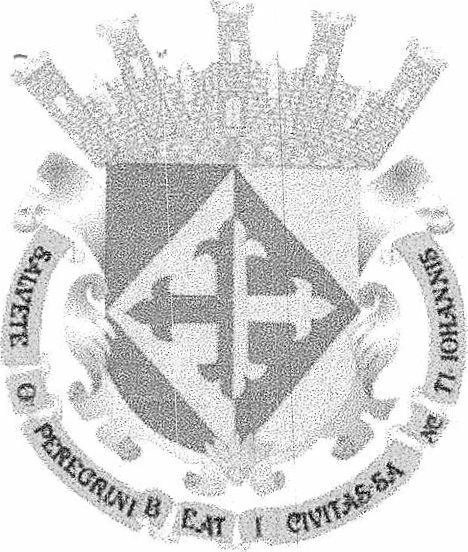 La C. Diana Laura de Anda Sánchez será la encargada de hacer el registro de las correspondencia confirmadaLa presidenta Mtra. Marcela Becerra Villa y la Regidora C. Rut Arcelia Gutiérrez Martín realizaran las cotizaciones presupuestales y organización de logística de feriaSe agentará próxima reunión en octubre 2017Dando respuesta a los acuerdos anteriores se llevaron a cabo las siguientes acciones .La presidenta de comisión se comunico vía telefónica a dependencias de Turismo y promoción económica para hacerles llegar la invitación formal.Se realizo una agenda de contactosSe realizo una reunión con dirección de comercio para verificar el lugar probablepara colocar los stand de los artesanos 4.  se analizaron las siguientes lugaresRITA PÉREZ DE MORENO INDEPENDENCIA HIDALGOPLAZA  PRINCIPAL CALLEJON DE LA FORTUNA5. esperando  la respuesta  de  los artesanos  y  con  un análisis  del  espaciorequerido se tomara el veredicto de la calle que se utilizara para la realización dela feria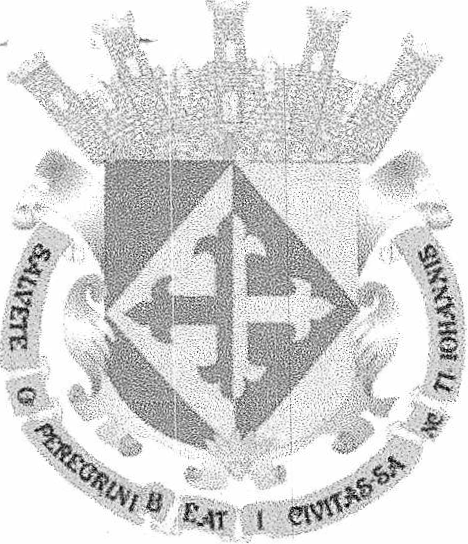 H. AYUNTA.MIENTO  CONSTITUCIONALSAN JUAN DE LOS LAGOS jALISCOCOMISION EDILICIA DE CULTURA Y TURISMOSin mas, el presente comunicado, solo constituye lo que en acuerdo ha determinado la Comisión Edilicia de Cultura.IV. ASUNTOS GENERALESNo existe tema a tratarSeñoras Regidoras en virtud que ha sido agotado  el orden del día se declara concluida la presente sesión siendo las 13:1O hr, con fundamento dispuesto por el articulo 29 y 31 de la Ley de Gobierno y la Administración Publica Municipal del Estado de Jalisco.ATENTAMENTE.SAN JUAN QE LOS LAGOS JALlSCO 18 QE OCTUBRE 2017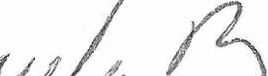 MTRA.	-	-       CELA  BECERRA  VILLAPRESIDENTE DE LA C0rv ISION EDILICIA DE CULTURA Y TURISMOQ c	d/JC. UT ARGELIA GUTIÉRREZ M. VOCAL DE LA COMISION EDILICIA DE CULTURAC. DIAN	E ANDA SANCHEZVOCAL DE LA COMISION EDILICIA DE CULTURA